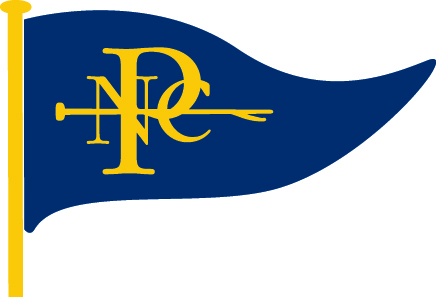          Norfolk Punt ClubSailing Instructions  Revised September 20221.2 A boat must display the correct sail number for the boat being sailed.  The L flag should be flown.12  The OOD has discretion, with the agreement of sailors on the day, to combine starts for any series.6.2 Starts must not be any earlier than those published in the handbook3  unless it is an average lap times race, where no rounds are displayed or her( A sound signal and a flag is displayed when the leading boat rounds the final mark of the course) ( in either direction) / red 	the flag R See map.red/.9.4 The exclusion zone marks are red/ pink buoys with a white flag with an X on the flag9.5 large 6  or may be used for other races if no juniors are racing.A large inflatable red buoy, referred to as the Dolphin, placed in the vicinity of the northern shore at the entrance to Neatishead channel, denotes a shallow water area. n shall be pa RRS19 (Room to Pass an Obstruction) shall apply, excluding 19.2(a). RRS 18 (Mark Room) shall not apply., the front of the pontoon	RRSaOther than for boats described in SI 11.4b, I theytheyve 11.4b RRS 30.1 will still apply specifically to River Cruisers taking part in NPC Open Events or Regattas.a or b, as appropriate, COMMITTEE BOAT /PONTOON STARTS12.1 If races are to be started from a committee boat / pontoon, a yellow flag will be flown on the club pontoons.12.2 The starting line will be between a signal post on the committee boat / pontoon, and an outer distance mark. The line will be limited by an inner distance mark.12.3 A board representing naval numeral flag 8 will be displayed to the left of the first mark to be rounded following the start. The committee boat may display the course, but SI 8.1 is not changed.12.4 The inclusion of the letter F, in white on a blue background, in the course indicates a clubhouse finish, having rounded the mark preceding the letter F the prescribed number of times.13. THE FINISH13.1 The finish line will be an imaginary line drawn from the central position of the signal mast in front of the officer’s box to, but not beyond, a yellow inflatable buoy.13.2 After finishing, a boat is still racing until her hull, crew and all equipment, in their normal positions, have crossed the finish line.Personal flotation devices shall be worn by all DINGHY sailors, at all times, while afloat. This changes RRS 4017.2 , in all competing boats, 3Any competing boat whose crew fails to comply with 17.1, or 17.2 when applicable, will be immediately disqualified from the current race.17.4 third-party21. ALTERNATIVE PENALTIES FOR RIVER CRUISER CLASS YACHTS21.1 For River Cruiser Class yachts, the 1 turn and 2 turns Penalties (rule 44.1) are replaced by Time Penalties, of 1 and 2 minutes respectively added to the Yacht’s elapsed time, to be acknowledged by the said yacht flying a green rectangular flag.21.2 It is the responsibility of the helm to declare to the Race Officer, within the prescribed time limit for protests, which penalty or penalties the yacht is taking.21.3 A yacht that fails to make a declaration will be assumed to have retired.21.4 It is the responsibility of other competitors to ensure that these provisions are enforced.21.5 This amendment applies for all races, including allcomers.Barton Broad (Not to scale)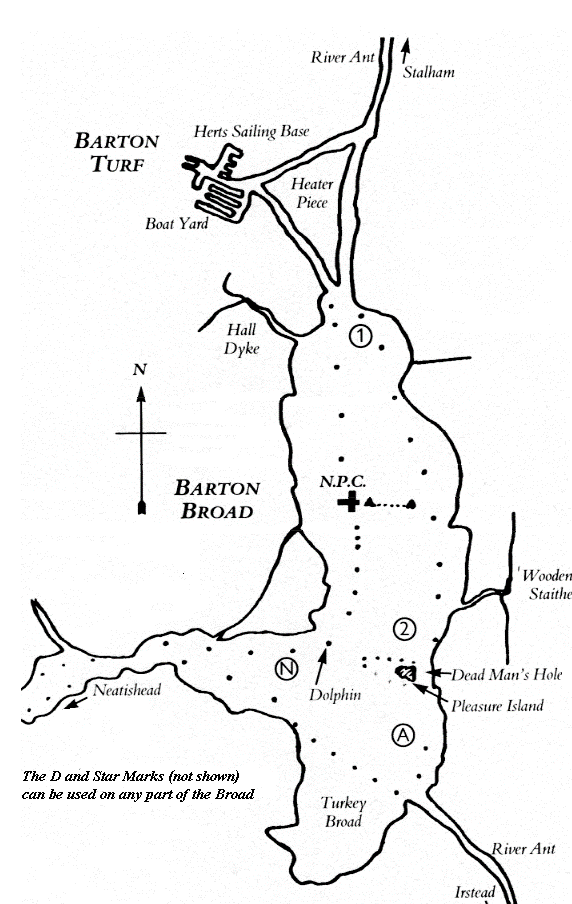 The D, R and J marks (not shown)  may be laid in any part of the Broad.The Dolphin denotes an obstruction and shall be passed to the east (see SI 10.1). Mark Room does not apply.April22 